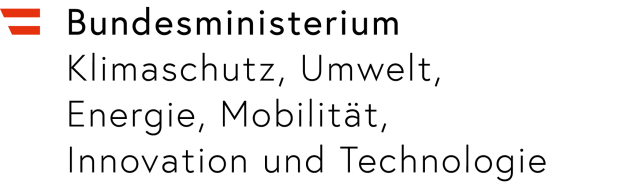 Datenblatt zur Übermittlung für Interessensvertreter zur Teilnahme an der öffentlichen Konsultation zum Programm „Transformation der Industrie“ im Rahmen des UFGAngaben zur OrganisationName OrganisationAnsprechperson(Name, Funktion, E-Mail, Telefonnummer)Welche Interessen werden vertretenGrund der TeilnahmeAnmerkungen zum FörderinstrumentAnmerkungen zu Art der FörderungAnmerkungen zu Art der förderfähigen KostenAnmerkung zu Ermittlung der Förderhöhe(Berechnungsformel Transformationszuschuss)Anmerkung zu Ermittlung des Umwelteffekts(Berechnung der THG Emissionen)Anmerkungen zur Angemessenheit des FörderinstrumentsAnmerkungen zu Auswirkungen auf den WettbewerbSonstige AnmerkungenErstellt vonBundesministerium für Klimaschutz, Umwelt, Energie, Mobilität, Innovation und TechnologieRadetzkystraße 2, 1030 Wien